¡FELIZ DÍA PAPÁ!3er domingo de junio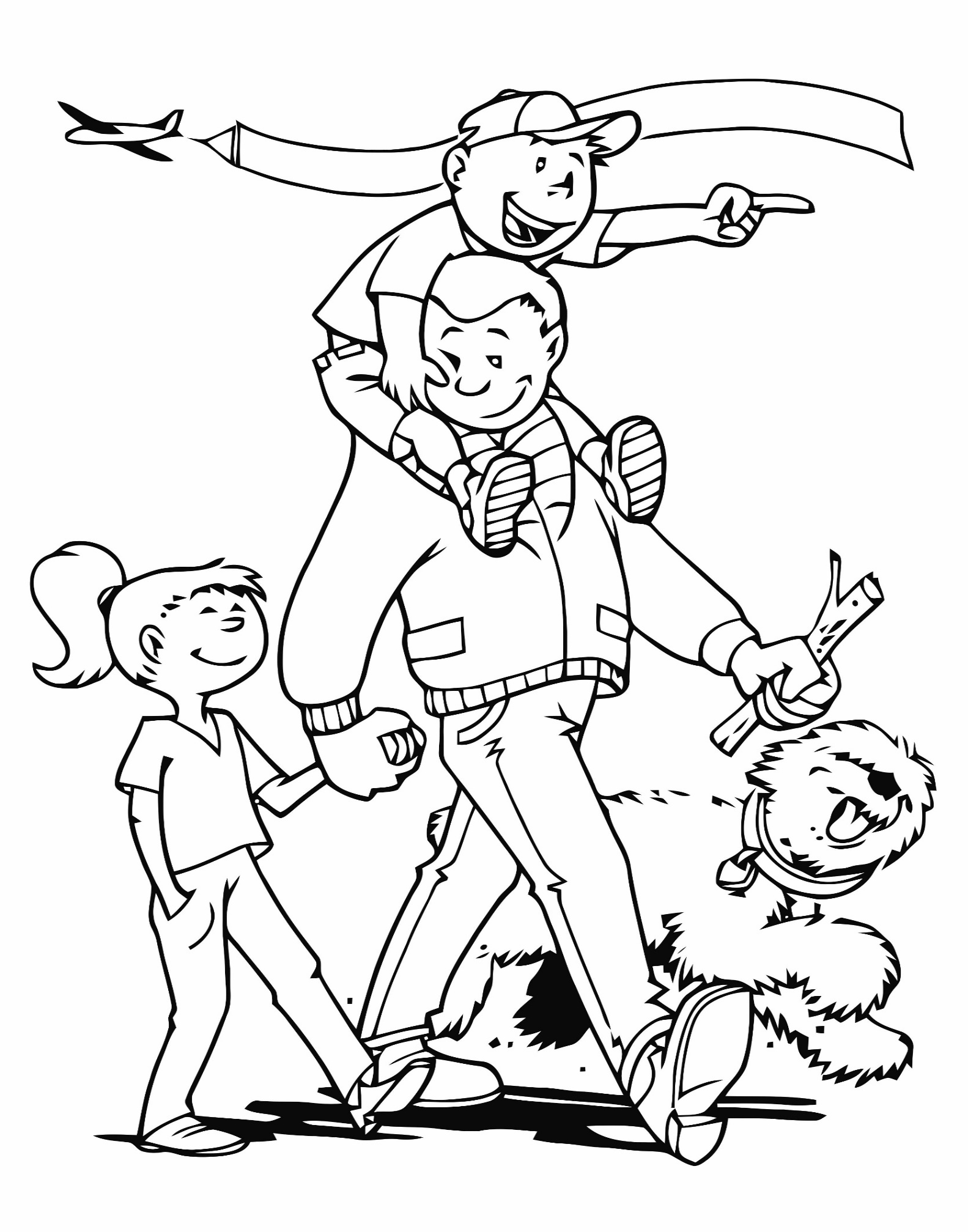 